Муниципальное бюджетное общеобразовательное учреждение Дзержинская средняя  школа №2 Утверждаю:___ __________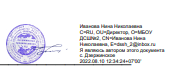                                                                                                                                 Директор МБОУ ДСШ №2 
                                                                                                                                           Н.Н. ИвановаПриказ №109 от09.08.2022гУчебный план8 классана 2022-2023 учебный год  в  соответствии с ФГОС основного общего образования(по ФГОС ООО  от 17.12.2010 №1897( 5-дневная учебная неделя)Предметная областьУчебный предметКоличество часов в неделюКоличество часов в неделюКоличество часов в неделюВсего часов в годВсего часов в годФормы промежуточной аттестацииФормы промежуточной аттестацииПредметная областьУчебный предмет8А8Б8ВВсего часов в годВсего часов в годФормы промежуточной аттестацииФормы промежуточной аттестацииОбязательная частьОбязательная частьОбязательная частьОбязательная частьОбязательная частьОбязательная частьРусский язык и литератураРусский язык2226868ЗТФЗТФРусский язык и литератураЛитература2226868ЗТФЗТФРодной язык и родная литератураРодной язык (русский)0,50,50,51717ЗТФЗТФРодной язык и родная литератураРодная литература (русская)0,50,50,51717Творческая работаТворческая работаИностранные языки Иностранный язык (английский)333102102Перевод текста со словарём, ответы на вопросы по текстуПеревод текста со словарём, ответы на вопросы по текстуИностранные языки Второй иностранный язык (немецкий)Математика и информатикаМатематикаМатематика и информатикаАлгебра333102102Контр.работаКонтр.работаМатематика и информатикаГеометрия2226868Контр.рабКонтр.рабМатематика и информатикаИнформатика1113434ЗТФЗТФОбщественно-научные предметыИстория России.Всеобщая история2226868ЗТФЗТФОбщественно-научные предметыИстория России.Всеобщая историяОбщественно-научные предметыОбществознание1113434ЗТФЗТФОбщественно-научные предметыГеография2226868ЗТФЗТФЕстественнонаучные предметыФизика2226868ЗТФЗТФЕстественнонаучные предметыХимия2226868ЗТФЗТФЕстественнонаучные предметыБиология2226868Зачет по основным вопросам курса (устно) Зачет по основным вопросам курса (устно) ИскусствоМузыка1113434Тв.работа (презентация, доклад)Тв.работа (презентация, доклад)ИскусствоИзобразительное искусство1113434ЗТФЗТФТехнологияТехнология1113434Защита творческой работы, проектаЗащита творческой работы, проектаФизическая культура и ОБЖОБЖ1113434Защита презентации по одной из тем курсаЗащита презентации по одной из тем курсаФизическая культура и ОБЖФизическая культура2226868Зачет по нормативамЗачет по нормативамИТОГОИТОГО31313110541054Часть, формируемая участниками образовательных отношенийЧасть, формируемая участниками образовательных отношенийРусский язык и литератураРусский язык («Работа с текстом»  в предмете Русский язык) 1113434Русский язык и литератураРусский язык (Курс по выбору)ОДНРКНРОДНРКНРМ-ль в предмет «Обществознание»М-ль в предмет «Обществознание»М-ль в предмет «Обществознание»Общественно-научные предметыКурс «Семья народов мира»Физическая культураКурс по  физической культуре1113434Финансовая грамотностьФинансовая грамотностьМаксимальная учебная нагрузка при 5-тидневной учебной неделиМаксимальная учебная нагрузка при 5-тидневной учебной недели33333311221122ИТОГО учебных часовИТОГО учебных часов333333Количество учебных часов  в годКоличество учебных часов  в год112211221122